Сумська міська радаVII СКЛИКАННЯ III (ПОЗАЧЕРГОВА) СЕСІЯРІШЕННЯУ зв’язку зі змінами в податковому законодавстві України,  керуючись пунктом 1 частини другої статті 52, статтею 69 Закону України «Про місцеве самоврядування в Україні»,  Сумська міська радаВИРІШИЛА:1. Внести  зміни  до рішення Сумської міської ради від 08 липня 2015 року № 4558–МР «Про встановлення транспортного податку», а саме в додатку до рішення:1.1. Підпункт 2.1. пункту 2 викласти в такій редакції:«2.1. Об'єктом оподаткування є легкові автомобілі, з року випуску яких минуло не більше п’яти років (включно) та середньоринкова вартість яких становить понад 750 розмірів мінімальної заробітної плати, встановленої законом на 1 січня податкового (звітного) року.Така вартість визначається центральним органом виконавчої влади, що реалізує державну політику економічного розвитку, за методикою, затвердженою Кабінетом Міністрів України, виходячи з марки, моделі, року випуску, типу двигуна, об’єму циліндрів двигуна, типу коробки переключення передач, пробігу легкового автомобіля, та розміщується на його офіційному веб-сайті.».1.2. Пункт 6 доповнити підпунктами  6.7. - 6.10.  такого змісту:  «6.7. У разі спливу п’ятирічного віку легкового автомобіля протягом звітного періоду податок сплачується за період з 1 січня цього року до початку місяця, наступного за місяцем, в якому вік такого автомобіля досяг (досягне) п’яти років.6.8. У разі незаконного заволодіння третьою особою легковим автомобілем, який відповідно до підпункту 2.1 пункту 2 цього Положення є об’єктом оподаткування, транспортний податок за такий легковий автомобіль не сплачується з місяця, наступного за місяцем, в якому мав місце факт незаконного заволодіння легковим автомобілем, якщо такий факт підтверджується відповідним документом про внесення відомостей про вчинення кримінального правопорушення до Єдиного реєстру досудових розслідувань, виданим уповноваженим державним органом. У разі повернення легкового автомобіля його власнику (законному володільцю) податок за такий легковий автомобіль сплачується з місяця, в якому легковий автомобіль було повернено відповідно до постанови слідчого, прокурора чи рішення суду. Платник податку зобов’язаний  надати контролюючому органу копію такої постанови  (рішення) протягом 10 днів з моменту отримання.6.9. У разі незаконного заволодіння третьою особою легковим автомобілем, який відповідно до підпункту 2.1  пункту 2 цього Положення  є об’єктом оподаткування, уточнююча декларація юридичною особою – платником податку подається протягом 30 календарних днів з дня внесення відомостей про вчинення кримінального правопорушення до Єдиного реєстру досудових розслідувань. У разі повернення легкового автомобіля його власнику уточнююча декларація юридичною особою – платником податку подається протягом 30 календарних днів з дня складання постанови слідчого, прокурора чи винесення ухвали суду.6.10. Фізичні особи – платники податку мають право звернутися з письмовою заявою до контролюючого органу за місцем своєї реєстрації для проведення звірки даних щодо:а) об’єктів оподаткування, що перебувають у власності платника податку;б) розміру ставки податку;в) нарахованої суми податку. У разі виявлення розбіжностей між даними контролюючих органів та даними, підтвердженими платником податку на підставі оригіналів відповідних документів (зокрема документів, що підтверджують право власності на об’єкт оподаткування, перехід права власності на об’єкт оподаткування, документів, що впливають на середньо ринкову вартість легкового автомобіля), контролюючий орган за місцем реєстрації платника податку проводить перерахунок суми податку і надсилає (вручає) йому нове податкове повідомлення-рішення. Попереднє податкове повідомлення-рішення вважається скасованим (відкликаним). Фізичні особи – нерезиденти у порядку, визначеному цим пунктом, звертаються за проведенням звірки даних до контролюючих органів за місцем  реєстрації об’єктів оподаткування.».2 Департаменту комунікацій та інформаційної політики Сумської міської ради (Кохан А.І.) оприлюднити дане рішення в засобах масової інформації та на офіційному сайті Сумської міської ради в мережі Інтернет.3.Організацію виконання даного рішення покласти на заступника міського голови, згідно з розподілом обов’язків.Міський  голова							              О.М. ЛисенкоВиконавець: Яковенко С.В.  __________________        підпис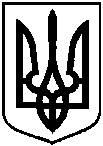 від 13 січня 2016 року № 226 - МРм. Сумивід 13 січня 2016 року № 226 - МРм. СумиПро   внесення змін до рішення Сумської міської ради від 08.07.2015 № 4558–МР «Про встановлення транспортного податку» 